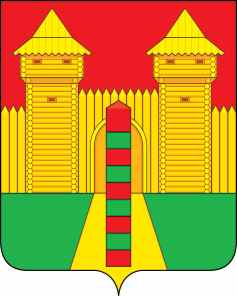 АДМИНИСТРАЦИЯ  МУНИЦИПАЛЬНОГО  ОБРАЗОВАНИЯ «ШУМЯЧСКИЙ   РАЙОН» СМОЛЕНСКОЙ  ОБЛАСТИПОСТАНОВЛЕНИЕот 24.08.2023г. № 379          п. Шумячи          В соответствии со статьями 99, 100 Жилищного Кодекса Российской                   Федерации, на основании списка детей-сирот и детей, оставшихся без попечения родителей, лиц из числа детей-сирот и детей, оставшихся без попечения                      родителей, которые подлежат обеспечению жилыми помещениями,                              утвержденного Приказом Департамента Смоленской области по образованию, науке и делам молодежи от 16.06.2016 г. № 468, постановлением Администрации муниципального образования «Шумячский район» Смоленской области от 19.07.2023 г. № 315 «О  включении жилого помещения в специализированный жилищный фонд муниципального образования «Шумячский район» Смоленской области с отнесением к жилому помещению для детей сирот и детей, оставшихся без попечения родителей, лиц из числа детей-сирот и детей, оставшихся без                попечения родителей»          Администрация муниципального образования «Шумячский район»                   Смоленской областиП О С Т А Н О В Л Я Е Т:         1. Предоставить Бабушановой Екатерине Сергеевне 19.10.2004 года рождения,  жилое помещение специализированного жилищного фонда муниципального образования «Шумячский район» Смоленской области - квартиру, расположенную по адресу: Смоленская область, Шумячский район,               п. Шумячи, ул. Маяковского, дом 9, квартира 5, общей площадью 32,8 кв.м., для временного проживания в ней с правом оформления регистрации по месту жительства.         2. Отделу экономики и комплексного развития Администрации                              муниципального образования «Шумячский район» Смоленской области                         заключить договор найма жилого помещения для  детей-сирот и детей,                        оставшихся без попечения родителей, лиц из числа детей-сирот и детей,                       оставшихся без попечения родителей, расположенного по адресу: Смоленская область, Шумячский район, п. Шумячи, ул. Маяковского, дом 9, квартира 5, общей площадью 32,8 кв.м.,  с Бабушановой Екатериной Сергеевной 19.10.2004 года рождения. 3. Настоящее постановление вступает в силу со дня его подписания.Глава муниципального образования«Шумячский район» Смоленской области                                        А.Н. ВасильевО предоставлении жилого помещенияспециализированного жилищного фонда муниципального образования «Шумячский район» Смоленской            области